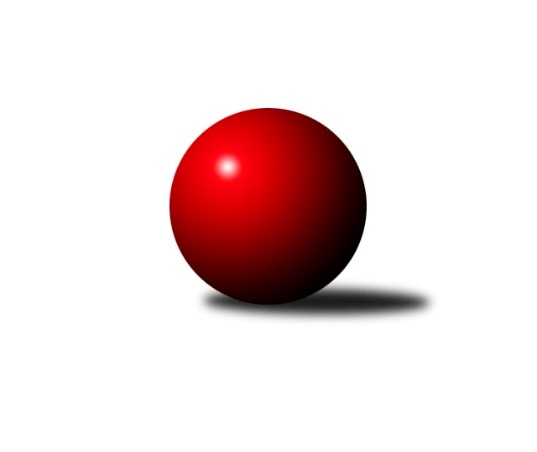 Č.2Ročník 2021/2022	16.7.2024 Východočeská soutěž skupina B 2021/2022Statistika 2. kolaTabulka družstev:		družstvo	záp	výh	rem	proh	skore	sety	průměr	body	plné	dorážka	chyby	1.	Březovice A	2	2	0	0	22 : 2 	(6.0 : 4.0)	1532	4	1080	452	40	2.	Náchod C	2	2	0	0	18 : 6 	(10.0 : 6.0)	1587	4	1104	484	32	3.	SKK Přelouč B	1	1	0	0	12 : 0 	(8.0 : 0.0)	1719	2	1199	520	29	4.	SKK Třebechovice p/O B	1	1	0	0	12 : 0 	(5.5 : 2.5)	1595	2	1158	437	53	5.	SK Solnice B	2	1	0	1	14 : 10 	(5.0 : 5.0)	1620	2	1144	477	35	6.	SKPK DONAP H. Králové B	2	1	0	1	12 : 12 	(8.5 : 7.5)	1542	2	1110	432	52.5	7.	SKK Náchod D	2	0	0	2	4 : 20 	(4.0 : 6.0)	1594	0	1121	473	35	8.	KK Zalabák Smiřice C	2	0	0	2	2 : 22 	(4.0 : 12.0)	1436	0	1043	393	68.5	9.	SKK Jičín C	2	0	0	2	0 : 24 	(1.0 : 9.0)	1483	0	1100	384	62Tabulka doma:		družstvo	záp	výh	rem	proh	skore	sety	průměr	body	maximum	minimum	1.	SKK Přelouč B	1	1	0	0	12 : 0 	(8.0 : 0.0)	1719	2	1719	1719	2.	Náchod C	1	1	0	0	10 : 2 	(6.0 : 2.0)	1650	2	1650	1650	3.	SKPK DONAP H. Králové B	1	1	0	0	10 : 2 	(6.5 : 1.5)	1557	2	1557	1557	4.	Březovice A	1	1	0	0	10 : 2 	(5.0 : 3.0)	1533	2	1533	1533	5.	SKK Třebechovice p/O B	0	0	0	0	0 : 0 	(0.0 : 0.0)	0	0	0	0	6.	SK Solnice B	1	0	0	1	4 : 8 	(4.0 : 4.0)	1505	0	1505	1505	7.	SKK Náchod D	1	0	0	1	2 : 10 	(1.0 : 1.0)	1665	0	1665	1665	8.	SKK Jičín C	1	0	0	1	0 : 12 	(1.0 : 1.0)	1437	0	1437	1437	9.	KK Zalabák Smiřice C	1	0	0	1	0 : 12 	(2.5 : 5.5)	1429	0	1429	1429Tabulka venku:		družstvo	záp	výh	rem	proh	skore	sety	průměr	body	maximum	minimum	1.	SKK Třebechovice p/O B	1	1	0	0	12 : 0 	(5.5 : 2.5)	1595	2	1595	1595	2.	Březovice A	1	1	0	0	12 : 0 	(1.0 : 1.0)	1531	2	1531	1531	3.	SK Solnice B	1	1	0	0	10 : 2 	(1.0 : 1.0)	1735	2	1735	1735	4.	Náchod C	1	1	0	0	8 : 4 	(4.0 : 4.0)	1524	2	1524	1524	5.	SKK Přelouč B	0	0	0	0	0 : 0 	(0.0 : 0.0)	0	0	0	0	6.	SKPK DONAP H. Králové B	1	0	0	1	2 : 10 	(2.0 : 6.0)	1526	0	1526	1526	7.	SKK Náchod D	1	0	0	1	2 : 10 	(3.0 : 5.0)	1522	0	1522	1522	8.	KK Zalabák Smiřice C	1	0	0	1	2 : 10 	(1.5 : 6.5)	1442	0	1442	1442	9.	SKK Jičín C	1	0	0	1	0 : 12 	(0.0 : 8.0)	1529	0	1529	1529Tabulka podzimní části:		družstvo	záp	výh	rem	proh	skore	sety	průměr	body	doma	venku	1.	Březovice A	2	2	0	0	22 : 2 	(6.0 : 4.0)	1532	4 	1 	0 	0 	1 	0 	0	2.	Náchod C	2	2	0	0	18 : 6 	(10.0 : 6.0)	1587	4 	1 	0 	0 	1 	0 	0	3.	SKK Přelouč B	1	1	0	0	12 : 0 	(8.0 : 0.0)	1719	2 	1 	0 	0 	0 	0 	0	4.	SKK Třebechovice p/O B	1	1	0	0	12 : 0 	(5.5 : 2.5)	1595	2 	0 	0 	0 	1 	0 	0	5.	SK Solnice B	2	1	0	1	14 : 10 	(5.0 : 5.0)	1620	2 	0 	0 	1 	1 	0 	0	6.	SKPK DONAP H. Králové B	2	1	0	1	12 : 12 	(8.5 : 7.5)	1542	2 	1 	0 	0 	0 	0 	1	7.	SKK Náchod D	2	0	0	2	4 : 20 	(4.0 : 6.0)	1594	0 	0 	0 	1 	0 	0 	1	8.	KK Zalabák Smiřice C	2	0	0	2	2 : 22 	(4.0 : 12.0)	1436	0 	0 	0 	1 	0 	0 	1	9.	SKK Jičín C	2	0	0	2	0 : 24 	(1.0 : 9.0)	1483	0 	0 	0 	1 	0 	0 	1Tabulka jarní části:		družstvo	záp	výh	rem	proh	skore	sety	průměr	body	doma	venku	1.	SKK Třebechovice p/O B	0	0	0	0	0 : 0 	(0.0 : 0.0)	0	0 	0 	0 	0 	0 	0 	0 	2.	SKK Přelouč B	0	0	0	0	0 : 0 	(0.0 : 0.0)	0	0 	0 	0 	0 	0 	0 	0 	3.	Březovice A	0	0	0	0	0 : 0 	(0.0 : 0.0)	0	0 	0 	0 	0 	0 	0 	0 	4.	SKPK DONAP H. Králové B	0	0	0	0	0 : 0 	(0.0 : 0.0)	0	0 	0 	0 	0 	0 	0 	0 	5.	KK Zalabák Smiřice C	0	0	0	0	0 : 0 	(0.0 : 0.0)	0	0 	0 	0 	0 	0 	0 	0 	6.	SK Solnice B	0	0	0	0	0 : 0 	(0.0 : 0.0)	0	0 	0 	0 	0 	0 	0 	0 	7.	Náchod C	0	0	0	0	0 : 0 	(0.0 : 0.0)	0	0 	0 	0 	0 	0 	0 	0 	8.	SKK Náchod D	0	0	0	0	0 : 0 	(0.0 : 0.0)	0	0 	0 	0 	0 	0 	0 	0 	9.	SKK Jičín C	0	0	0	0	0 : 0 	(0.0 : 0.0)	0	0 	0 	0 	0 	0 	0 	0 Zisk bodů pro družstvo:		jméno hráče	družstvo	body	zápasy	v %	dílčí body	sety	v %	1.	Jiří Doucha st.	Náchod C 	4	/	2	(100%)		/		(%)	2.	Vratislav Fikar 	Březovice A 	4	/	2	(100%)		/		(%)	3.	Stanislav Oubram 	Březovice A 	4	/	2	(100%)		/		(%)	4.	Jaroslav Havlas 	SKK Přelouč B 	2	/	1	(100%)		/		(%)	5.	Petr Zeman 	SKK Přelouč B 	2	/	1	(100%)		/		(%)	6.	Miroslav Skala 	SKK Přelouč B 	2	/	1	(100%)		/		(%)	7.	Josef Suchomel 	SKK Přelouč B 	2	/	1	(100%)		/		(%)	8.	Matyas Císař 	SKK Třebechovice p/O B 	2	/	1	(100%)		/		(%)	9.	Bohuslav Trejtnar 	SKPK DONAP H. Králové B 	2	/	1	(100%)		/		(%)	10.	Martina Přibylová 	SKK Třebechovice p/O B 	2	/	1	(100%)		/		(%)	11.	Jiří Prokop 	SKPK DONAP H. Králové B 	2	/	1	(100%)		/		(%)	12.	Jaromír Písecký 	Březovice A 	2	/	1	(100%)		/		(%)	13.	Petr Slavík 	Březovice A 	2	/	1	(100%)		/		(%)	14.	Tomáš Hanuš 	SKK Třebechovice p/O B 	2	/	1	(100%)		/		(%)	15.	Zdeněk Zahálka 	SKK Třebechovice p/O B 	2	/	1	(100%)		/		(%)	16.	Milena Mankovecká 	SKK Náchod D 	2	/	1	(100%)		/		(%)	17.	Jiří Bartoníček 	SK Solnice B 	2	/	1	(100%)		/		(%)	18.	Pavel Dymák 	SK Solnice B 	2	/	1	(100%)		/		(%)	19.	Miroslav Tomeš 	SKK Náchod D 	2	/	2	(50%)		/		(%)	20.	Milan Hurdálek 	Náchod C 	2	/	2	(50%)		/		(%)	21.	Irena Šrajerová 	SKPK DONAP H. Králové B 	2	/	2	(50%)		/		(%)	22.	Rudolf Stejskal 	SK Solnice B 	2	/	2	(50%)		/		(%)	23.	Alena Prokopová 	SKPK DONAP H. Králové B 	2	/	2	(50%)		/		(%)	24.	Antonín Martinec 	Náchod C 	2	/	2	(50%)		/		(%)	25.	Vít Paliarik 	KK Zalabák Smiřice C 	2	/	2	(50%)		/		(%)	26.	Václav Balous 	SK Solnice B 	2	/	2	(50%)		/		(%)	27.	Kateřina Gintarová 	Náchod C 	2	/	2	(50%)		/		(%)	28.	Jiří Hakl 	Březovice A 	2	/	2	(50%)		/		(%)	29.	Dana Adamů 	SKK Náchod D 	0	/	1	(0%)		/		(%)	30.	David Lukášek 	KK Zalabák Smiřice C 	0	/	1	(0%)		/		(%)	31.	Stanislav Nosek 	KK Zalabák Smiřice C 	0	/	1	(0%)		/		(%)	32.	Aleš Kovář 	KK Zalabák Smiřice C 	0	/	1	(0%)		/		(%)	33.	Petr Kosejk 	SK Solnice B 	0	/	1	(0%)		/		(%)	34.	Milan Seidl 	KK Zalabák Smiřice C 	0	/	1	(0%)		/		(%)	35.	František Čermák 	SKK Jičín C 	0	/	2	(0%)		/		(%)	36.	František Beránek 	SKPK DONAP H. Králové B 	0	/	2	(0%)		/		(%)	37.	Vladimír Řeháček 	SKK Jičín C 	0	/	2	(0%)		/		(%)	38.	Jaroslav Dlohoška 	SKK Náchod D 	0	/	2	(0%)		/		(%)	39.	Jiří Tesař 	SKK Náchod D 	0	/	2	(0%)		/		(%)	40.	Miroslav Langr 	SKK Jičín C 	0	/	2	(0%)		/		(%)	41.	Zbyněk Hercík 	SKK Jičín C 	0	/	2	(0%)		/		(%)	42.	Václav Prokop 	KK Zalabák Smiřice C 	0	/	2	(0%)		/		(%)Průměry na kuželnách:		kuželna	průměr	plné	dorážka	chyby	výkon na hráče	1.	SKK Nachod, 1-4	1644	1151	492	32.5	(411.0)	2.	Přelouč, 1-4	1624	1165	459	42.0	(406.0)	3.	Březovice, 1-2	1527	1077	450	39.0	(381.9)	4.	Solnice, 1-2	1514	1077	437	43.0	(378.6)	5.	Smiřice, 1-2	1512	1104	408	64.5	(378.0)	6.	Hradec Králové, 1-4	1499	1077	422	55.5	(374.9)	7.	SKK Jičín, 1-2	1484	1075	408	57.0	(371.0)Nejlepší výkony na kuželnách:SKK Nachod, 1-4SK Solnice B	1735	1. kolo	Milena Mankovecká 	SKK Náchod D	454	1. koloSKK Náchod D	1665	1. kolo	Jiří Bartoníček 	SK Solnice B	448	1. koloNáchod C	1650	1. kolo	Jiří Prokop 	SKPK DONAP H. Králové B	444	1. koloSKPK DONAP H. Králové B	1526	1. kolo	Václav Balous 	SK Solnice B	437	1. kolo		. kolo	Pavel Dymák 	SK Solnice B	432	1. kolo		. kolo	Milan Hurdálek 	Náchod C	431	1. kolo		. kolo	Antonín Martinec 	Náchod C	429	1. kolo		. kolo	Jiří Tesař 	SKK Náchod D	424	1. kolo		. kolo	Miroslav Tomeš 	SKK Náchod D	419	1. kolo		. kolo	Rudolf Stejskal 	SK Solnice B	418	1. koloPřelouč, 1-4SKK Přelouč B	1719	2. kolo	Miroslav Skala 	SKK Přelouč B	446	2. koloSKK Jičín C	1529	2. kolo	Josef Suchomel 	SKK Přelouč B	445	2. kolo		. kolo	Jaroslav Havlas 	SKK Přelouč B	419	2. kolo		. kolo	Petr Zeman 	SKK Přelouč B	409	2. kolo		. kolo	Vladimír Řeháček 	SKK Jičín C	399	2. kolo		. kolo	Zbyněk Hercík 	SKK Jičín C	391	2. kolo		. kolo	František Čermák 	SKK Jičín C	383	2. kolo		. kolo	Miroslav Langr 	SKK Jičín C	356	2. koloBřezovice, 1-2Březovice A	1533	2. kolo	Miroslav Tomeš 	SKK Náchod D	433	2. koloSKK Náchod D	1522	2. kolo	Petr Slavík 	Březovice A	413	2. kolo		. kolo	Dana Adamů 	SKK Náchod D	403	2. kolo		. kolo	Jiří Hakl 	Březovice A	378	2. kolo		. kolo	Stanislav Oubram 	Březovice A	377	2. kolo		. kolo	Vratislav Fikar 	Březovice A	365	2. kolo		. kolo	Jiří Tesař 	SKK Náchod D	360	2. kolo		. kolo	Jaroslav Dlohoška 	SKK Náchod D	326	2. koloSolnice, 1-2Náchod C	1524	2. kolo	Ivana Bartoníčková 	SK Solnice B	415	2. koloSK Solnice B	1505	2. kolo	Rudolf Stejskal 	SK Solnice B	407	2. kolo		. kolo	Antonín Martinec 	Náchod C	402	2. kolo		. kolo	Jiří Doucha st.	Náchod C	389	2. kolo		. kolo	Milan Hurdálek 	Náchod C	379	2. kolo		. kolo	Václav Balous 	SK Solnice B	362	2. kolo		. kolo	Kateřina Gintarová 	Náchod C	354	2. kolo		. kolo	Petr Kosejk 	SK Solnice B	321	2. koloSmiřice, 1-2SKK Třebechovice p/O B	1595	1. kolo	Zdeněk Zahálka 	SKK Třebechovice p/O B	410	1. koloKK Zalabák Smiřice C	1429	1. kolo	Matyas Císař 	SKK Třebechovice p/O B	409	1. kolo		. kolo	Tomáš Hanuš 	SKK Třebechovice p/O B	400	1. kolo		. kolo	Vít Paliarik 	KK Zalabák Smiřice C	395	1. kolo		. kolo	Martina Přibylová 	SKK Třebechovice p/O B	376	1. kolo		. kolo	David Lukášek 	KK Zalabák Smiřice C	375	1. kolo		. kolo	Aleš Kovář 	KK Zalabák Smiřice C	334	1. kolo		. kolo	Václav Prokop 	KK Zalabák Smiřice C	325	1. koloHradec Králové, 1-4SKPK DONAP H. Králové B	1557	2. kolo	Bohuslav Trejtnar 	SKPK DONAP H. Králové B	429	2. koloKK Zalabák Smiřice C	1442	2. kolo	Irena Šrajerová 	SKPK DONAP H. Králové B	409	2. kolo		. kolo	Stanislav Nosek 	KK Zalabák Smiřice C	392	2. kolo		. kolo	Alena Prokopová 	SKPK DONAP H. Králové B	383	2. kolo		. kolo	Milan Seidl 	KK Zalabák Smiřice C	352	2. kolo		. kolo	Vít Paliarik 	KK Zalabák Smiřice C	350	2. kolo		. kolo	Václav Prokop 	KK Zalabák Smiřice C	348	2. kolo		. kolo	František Beránek 	SKPK DONAP H. Králové B	336	2. koloSKK Jičín, 1-2Březovice A	1531	1. kolo	Stanislav Oubram 	Březovice A	419	1. koloSKK Jičín C	1437	1. kolo	Vratislav Fikar 	Březovice A	405	1. kolo		. kolo	Miroslav Langr 	SKK Jičín C	371	1. kolo		. kolo	Jiří Hakl 	Březovice A	368	1. kolo		. kolo	Vladimír Řeháček 	SKK Jičín C	367	1. kolo		. kolo	Zbyněk Hercík 	SKK Jičín C	361	1. kolo		. kolo	Jaromír Písecký 	Březovice A	339	1. kolo		. kolo	František Čermák 	SKK Jičín C	338	1. koloČetnost výsledků:	4.0 : 8.0	1x	2.0 : 10.0	1x	12.0 : 0.0	1x	10.0 : 2.0	3x	0.0 : 12.0	2x